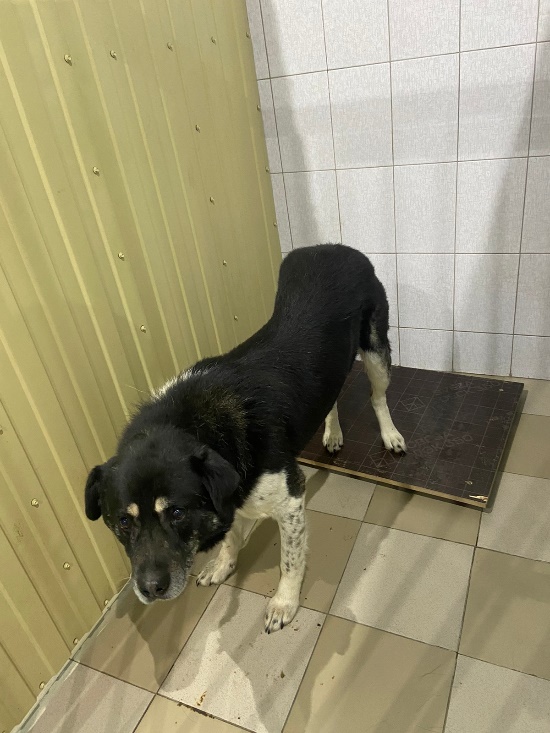 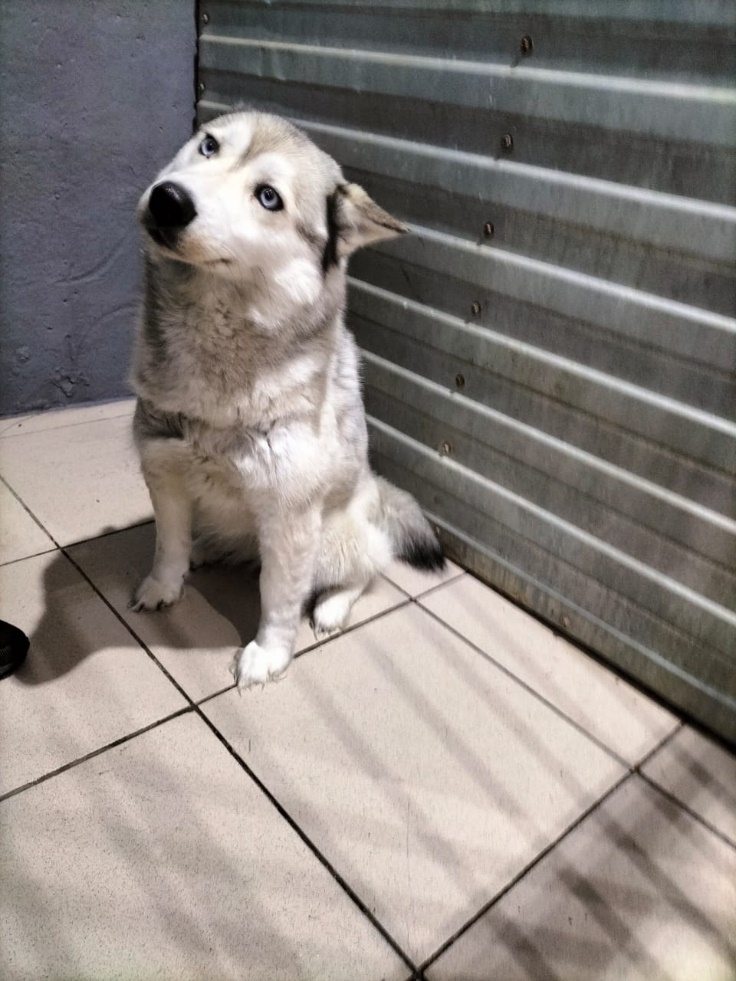 № 170Отловлено: 17.03.20232 П – 2 ЗПУ, 95 стр. 1Вид: собака.Порода/пол: беспородный, кобель.Окрас: черно - белый.Возраст: 3 года.Вес: 35 кг.Рост: 55 см. в холке.Приметы:Особенности поведения: Спокойный.
ИН: Вакцинация:Кастрация: 
Вет. паспорт: нет.№ 171Отловлено: 17.03.20232 П – 2 ЗПУ, 93ГВид: собака.Порода/пол: беспородная, сука.Окрас: серый с черным.Возраст: 2 года.Вес: 30 кг.Рост: 53 см. в холке.Приметы:Особенности поведения: Спокойный.
ИН: Вакцинация:Кастрация: 
Вет. паспорт: нет.